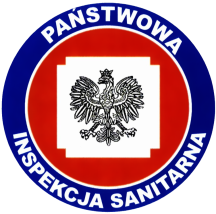 HK9011. 36.2020                                                                                 Świnoujście 21.07.2020r.    Prezydent Miasta Świnoujścieul. Wojska Polskiego 1/572-600 ŚwinoujścieDziałając na podstawie - art. 4 ust. 1 pkt. 1 ustawy z dnia 14 marca 1985r. o Państwowej Inspekcji Sanitarnej (tekst jednolity Dz. U. z 2019 r. poz.59 z późn. zm.); - art. 12 ust. 1 ustawy z dnia 7 czerwca 2001r. o zbiorowym zaopatrzeniu w wodę                             i zbiorowym odprowadzaniu ścieków (tekst jednolity  Dz. U. z 2017 r. poz. 328 z późn. zm.) - § 22 ust. 1  rozporządzenia Ministra Zdrowia z dnia 7 grudnia 2017r. w sprawie jakości wody przeznaczonej do spożycia przez ludzi (Dz.U. z 2017r., poz. 2294)po rozpatrzeniu danych zawartych w sprawozdaniach o których mowa w § 10 ust. 1 rozporządzenia Ministra Zdrowia z dnia 7 grudnia 2017r. w sprawie jakości wody przeznaczonej do spożycia przez ludzi (Dz.U. z 2017r., poz. 2294) z własnych badań jakości wody pobranych w ramach prowadzonego bieżącego nadzoru nad jakością wody przeznaczonej do spożycia przez ludzi oraz sprawozdań przekazywanych przez przedsiębiorstwo wodociągowo-kanalizacyjne tj.: Zakład Wodociągów i Kanalizacji Sp.                    z o.o. w Świnoujściu z badań próbek wody pobranych w ramach wewnętrznej kontroli jakości wody prowadzonej w tzw. „punktach zgodności” tj. punktach monitoringowych na terenie miasta Świnoujście, Państwowy Powiatowy Inspektor Sanitarny w Świnoujściu dokonał okresowej oceny jakości wody za I półrocze 2020r.OKRESOWA OCENA JAKOŚCI WODY  DLA MIASTA ŚWINOUJŚCIE  ZA I PÓŁROCZE 2020 ROKUWoda dostarczana dla miasta zarówno na lewobrzeżu jaki i prawobrzeżu jest przez Zakład Wodociągów i Kanalizacji Sp. z o.o. w Świnoujściu.W I półroczu 2020r. w ramach prowadzonego przez Państwowego Powiatowego Inspektora Sanitarnego w Świnoujściu monitoringu jakości wody przeznaczonej do spożycia przez ludzi w oparciu o rozporządzenie Ministra Zdrowia z dnia 7 grudnia 2017r. w sprawie jakości wody przeznaczonej do spożycia przez ludzi (Dz.U. z 2017r., poz. 2294), na terenie miasta Świnoujście pobrano ogółem 10 próbek wody do badań. Badania wody wodociągowej dostarczanej mieszkańcom  miasta Świnoujście obejmowały zakres parametrów grupy A                   i parametrów grupy B. W ramach prowadzonego przez Państwowego Powiatowego Inspektora Sanitarnego w Świnoujściu nadzoru nad jakością wody do spożycia przez ludzi pobrano próbki w stałych punktach poboru próbek wody (w skrócie PPPW) tj. (tabela nr 1). Tabela nr 1 Wykaz PPPW  w okresie 01.01.2020-30.06.2020r.Zakres badań próbek wody był zgodny z rozporządzeniem i obejmował:badanie mikrobiologiczne: Escherichia coli, bakterie grupy coli, ogólna liczba mikroorganizmów w 22°C, Enterokoki badanie  fizykochemiczne i organoleptyczne:  barwa, mętność, smak, pH, przewodność elektryczna, jon amonowy, glin, azotyny, azotany, żelazo, utlenialność, zapach, chlor wolny, chlorki, mangan, fluorki, miedź, ołów, kadm, nikiel, chrom, siarczany, arsen, selen, antymon, rtęć, sód, ∑ THM, 1,2-dichloroetan, ∑ trichloroetenu i tetrachloroetenu, Benzo(a)piren, ∑ Wielopierścieniowych węglowodorów aromatycznych, pestycydy, ∑ pestycydów, cyjanki, bor, benzen, W okresie sprawozdawczym Państwowy Powiatowy Inspektor Sanitarny                            w Świnoujściu weryfikował wywiązywanie się Zakładu Wodociągów i Kanalizacji Sp. z o.o                w Świnoujściu, z realizacji badań jakości wody zgodnie z ustalonym harmonogramem oraz terminowego przekazywania sprawozdań z badań jakości wody. W okresie sprawozdawczym ZWiK Sp. z o.o. w Świnoujściu pobierał próbki wody zgodnie  z zatwierdzonym przez Państwowego Powiatowego Inspektora Sanitarnego w Świnoujściu harmonogramem poboru próbek wody oraz terminowo przekazywał sprawozdania. W ramach prowadzonego przez Zakład Wodociągów  i Kanalizacji Sp. z o.o.  w Świnoujściu nadzoru nad jakością wody do spożycia przez ludzi pobrano próbki w stałych punktach poboru próbek wody (w skrócie PPPW) tj. (tabela nr 2).Tabela nr 2 Wykaz PPPW  pobranych przez ZWiK Sp. z o.o. Świnoujście w okresie 01.01.2020-30.06.2020r.Łącznie z ww. PPPW Zakład Wodociągów i Kanalizacji Sp. z o.o. w Świnoujściu pobrał 20 próbek wody. Wyniki badań wody były przekazywane terminowo.Wodociąg publiczny „Granica-Wydrzany”W lutym 2020r. w próbce wody pobranej w ramach prowadzonej kontroli wewnętrznej jakości wody przez pracowników Zakładu Wodociągów i Kanalizacji Sp. z o.o. z PPPW przy ul. Żeromskiego 29 stwierdzono obecność bakterii grupy coli.  ZWiK Sp. z o.o. w Świnoujściu przeprowadził działania naprawcze polegające na przepłukaniu odcinka sieci wodociągowej oraz przechlorowanie, a ponownie pobrana próbka wody obejmująca w zakresie badań: liczbę bakterii Escherichia coli, liczbę bakterii grupy coli wykazały, iż jakość wody z z PPPW przy ul. Żeromskiego 29 odpowiada  wymaganiom zawartym w rozporządzeniu Ministra Zdrowia z dnia 7 grudnia 2017r. w sprawie jakości wody przeznaczonej do spożycia przez ludzi (Dz.U. z 2017r., poz. 2294).W marcu 2020r. w próbkach wody pobranych w ramach prowadzonej kontroli wewnętrznej jakości wody przez pracowników Zakładu Wodociągów i Kanalizacji Sp. z o.o. z PPPW przy ul. Grunwaldzkiej 5-8 oraz Matejki 1A stwierdzono podwyższoną wartość ogólnej liczby mikroorganizmów.  ZWiK Sp. z o.o. w Świnoujściu przeprowadził działania naprawcze polegające na przepłukaniu odcinków sieci wodociągowej, a ponownie pobrane próbki wody wykazały, iż jakość wody z ww. PPPW przy ul. Grunwaldzkiej 5-8 oraz Matejki 1A odpowiada  wymaganiom zawartym w rozporządzeniu Ministra Zdrowia z dnia 7 grudnia 2017r. w sprawie jakości wody przeznaczonej do spożycia przez ludzi (Dz.U. z 2017r., poz. 2294).W maju 2020r. w próbce wody pobranej w ramach prowadzonej kontroli urzędowej jakości wody przez Państwową Inspekcję Sanitarną, z PPPW przy ul. Markiewicza stwierdzono przekroczenie wartości parametru żelaza.  ZWiK Sp. z o.o. w Świnoujściu przeprowadził działania naprawcze polegające na przepłukaniu odcinka sieci wodociągowej a ponownie pobrana próbka wody w ramach prowadzonej kontroli wewnętrznej jakości wody przez pracowników Zakładu Wodociągów i Kanalizacji Sp. z o.o. wykazała, iż jakość wody z z PPPW przy ul. Markiewicza odpowiada  wymaganiom zawartym w rozporządzeniu Ministra Zdrowia z dnia 7 grudnia 2017r. w sprawie jakości wody przeznaczonej do spożycia przez ludzi (Dz.U. z 2017r., poz. 2294).W czerwcu 2020r. w próbce wody pobranej w ramach prowadzonej kontroli urzędowej jakości wody przez Państwową Inspekcję Sanitarną, z PPPW przy ul. Jana z Kolna stwierdzono przekroczenie wartości parametru żelaza oraz mętności.  ZWiK Sp. z o.o. w Świnoujściu przeprowadził działania naprawcze polegające na przepłukaniu odcinka sieci wodociągowej a ponownie pobrana próbka wody w ramach prowadzonej kontroli wewnętrznej jakości wody przez pracowników Zakładu Wodociągów i Kanalizacji Sp. z o.o. wykazała, iż jakość wody z z PPPW przy ul. Jana z Kolna odpowiada  wymaganiom zawartym w rozporządzeniu Ministra Zdrowia z dnia 7 grudnia 2017r. w sprawie jakości wody przeznaczonej do spożycia przez ludzi (Dz.U. z 2017r., poz. 2294).Pozostałe pobrane próbki wody w badanym zakresie zgodnym z załącznikami 1-4                           do rozporządzenia, odpowiadały wymaganiom mikrobiologicznym i fizykochemicznym określonym w rozporządzenia Ministra Zdrowia z dnia 7 grudnia 2017r. w sprawie jakości wody przeznaczonej do spożycia przez ludzi (Dz.U. z 2017r., poz. 2294).Wodociąg publiczny „Odra- Przytór Wydmy”W czerwcu 2020r. do Państwowego Powiatowego Inspektora Sanitarnego w Świnoujściu wpłynęła interwencja dotycząca złej jakości wody dostarczanej przez Zakład Wodociągów i Kanalizacji Sp. z o.o. w Świnoujściu, a załączone do interwencji wyniki wskazywały na przekroczenie parametrów żelaza i mętności. W ramach kontroli urzędowej Państwowy Powiatowy Inspektor Sanitarny w Świnoujściu pobrał z 3 PPPW zlokalizowanych na sieci wodociągu publicznego „Odra – Przytór Wydmy” oraz z 1 PPPW zlokalizowanego na sieci wewnętrznej za wodomierzem głównym osoby wnoszącej interwencję. Otrzymane sprawozdania z badań wykazały przekroczenie wartości parametru żelaza i mętności w PPPW przy ul. Miodowej oraz parametru barwy powyżej NDS przy ul. 1 Maja 34a.  ZWiK Sp. z o.o. w Świnoujściu przeprowadził działania naprawcze polegające na przepłukaniu sieci wodociągowej a przeprowadzone badanie ponownie pobranych próbek wody w ramach prowadzonej kontroli wewnętrznej jakości wody przez pracowników Zakładu Wodociągów i Kanalizacji Sp. z o.o. wykazały, iż jakość wody z  ww. PPPW odpowiada  wymaganiom zawartym  w rozporządzeniu Ministra Zdrowia z dnia 7 grudnia 2017r. w sprawie jakości wody przeznaczonej do spożycia przez ludzi (Dz. U. z 2017r., poz. 2294).Ponadto w pobranych próbkach wody wykazano, iż w PPPW przy ul. Miodowej, ul. 1 Maja 34a oraz ul. 1 Maja 52 zostały osiągnięte najwyższe dopuszczalne wartości parametru barwy, określone w rozporządzeniu Ministra Zdrowia z dnia 7 grudnia 2017r. w sprawie jakości wody przeznaczonej do spożycia przez ludzi (Dz. U. z 2017r., poz. 2294). W związku z powyższym wystosowano pismo do Zakładu Wodociągów i Kanalizacji Sp. z o.o. w Świnoujściu o konieczności podjęcia działań naprawczych w celu obniżenia wartości parametru barwy. ZWiK Sp. z o.o. w Świnoujściu przeprowadził działania naprawcze polegające na przepłukaniu sieci wodociągowej a ponownie pobrane próbki wody w ramach prowadzonej kontroli wewnętrznej jakości wody przez pracowników Zakładu Wodociągów i Kanalizacji Sp. z o.o. wykazały iż jakość wody z  ww. PPPW odpowiada  wymaganiom zawartym w rozporządzeniu Ministra Zdrowia z dnia 7 grudnia 2017r. w sprawie jakości wody przeznaczonej do spożycia przez ludzi (Dz.U. z 2017r., poz. 2294).Pozostałe próbki wody pobrane, w ramach bieżącego nadzoru Państwowej Inspekcji Sanitarnej oraz kontroli wewnętrznej Zakładu Wodociągów i Kanalizacji, odpowiadały wymaganiom mikrobiologicznym i fizykochemicznym określonym w rozporządzenia Ministra Zdrowia z dnia 7 grudnia 2017r. w sprawie jakości wody przeznaczonej do spożycia przez ludzi (Dz.U. z 2017r., poz. 2294)Stacja Uzdatniania Wody Morskiej Stoczni Remontowej „Gryfia” S.A.Wszystkie pobrane próbki wody odpowiadały wymaganiom mikrobiologicznym                   i fizykochemicznym określonym w rozporządzeniu Ministra Zdrowia z dnia 7 grudnia 2017r. w sprawie jakości wody przeznaczonej do spożycia przez ludzi (Dz.U. z 2017r., poz. 2294).Po dokonaniu oceny okresowej oraz działając na podstawie: - art. 4 ust. 1 pkt. 1 ustawy z dnia 14 marca 1985r. o Państwowej Inspekcji Sanitarnej (tekst jednolity  Dz.U. z 2019 r. poz. 59 z późn. zm.)- art. 12 ust. 1 ustawy z dnia 7 czerwca 2001r. o zbiorowym zaopatrzeniu w wodę                             i zbiorowym odprowadzaniu ścieków (tekst jednolity  Dz. U. z 2017 r. poz. 328 z późn. zm.) - § 22 ust. 1  rozporządzenia Ministra Zdrowia z dnia 7 grudnia 2017r. w sprawie jakości wody przeznaczonej do spożycia przez ludzi (Dz.U. z 2017r., poz. 2294)oraz po przeanalizowaniu wyników badań wody zawartych w sprawozdaniach od 1 stycznia 2020r. do 30 czerwca 2020r., podejmowanych w tym okresie działań naprawczych oraz prowadzonego nadzoru, o którym mowa w § 20 rozporządzenia Ministra Zdrowia z dnia                          7 grudnia 2017r. w sprawie jakości wody przeznaczonej do spożycia przez ludzi (Dz.U.                   z 2017r., poz. 2294)Państwowy Powiatowy Inspektor Sanitarny w Świnoujściu stwierdza, że w okresie I półrocza 2020, w zakresie badanych parametrów grupy A i grupy B, woda na terenie Miasta Świnoujście, spełniała wymagania określone dla wody przeznaczonej do pożycia przez ludzi w rozporządzeniu Ministra Zdrowia z dnia 7 grudnia 2017r. w sprawie jakości wody przeznaczonej do spożycia przez ludzi (Dz.U. z 2017r., poz. 2294)	                                                                             Pismo niniejsze zostało opatrzone bezpiecznym podpisem elektronicznym weryfikowalnym ważnym certyfikatem kwalifikowanym przezAnetę Szymanowską Państwowego Powiatowego Inspektora Sanitarnego w ŚwinoujściuOtrzymują:Adresat (e-PUAP)aaLp.PPPWLokalizacjaKossaków 8 (przenośny kurek czerpalny)lewobrzeżeOlsztyńska (przenośny kurek czerpalny)lewobrzeżeMoniuszki 17B (przenośny kurek czerpalny)lewobrzeżeNowokrsiborska (przenośny kurek czerpalny)lewobrzeżeKomandorska (przenośny kurek czerpalny)lewobrzeżeMarkiewicza (przenośny kurek czerpalny)lewobrzeżeGrunwaldzka 5-8 (przenośny kurek czerpalny)lewobrzeżeJana z Kolna (przenośny kurek czerpalny)lewobrzeżeOdrzańska 21 (przenośny kurek czerpalny)prawobrzeżeWrzosowa(SUW)prawobrzeżeLp.PPPWLokalizacjaChrobrego-przenośny kurek czerpalnylewobrzeżeNowokarsiborska(SUW)lewobrzeżeJana z Kolna- przenośny kurek czerpalnylewobrzeżeKomandorska - przenośny kurek czerpalnylewobrzeżeGrunwaldzka 5-8 (przenośny kurek czerpalny)-punkt czerpalny przed przyłączem wodociagowymlewobrzeżeMarkiewicza - przenośny kurek czerpalnylewobrzeżeNowokarsiborska(SUW)lewobrzeżeChrobrego-przenośny kurek czerpalnylewobrzeżeNowokrsiborska- przenośny kurek czerpalnyprawobrzeżeWilków Morskich 11-przenośny kurek czerpalnylewobrzeżeNarutowicza- przenośny kurek czerpalnylewobrzeżeSłowackiego- przenośny kurek czerpalnyprawobrzeżeMatejki 1A- przenośny kurek czerpalnylewobrzeżepas graniczny(SUW)lewobrzeżeMoniuszki 17b-przenośny kurek czerpalny-punkt czerpalny przed przyłączem wodociągowymlewobrzeżeKossaków 8- przenośny kurek czerpalnylewobrzeżeŻeromskiego 29 - przenośny kurek czerpalnylewobrzeżeLudzi Morza 2- przenośny kurek czerpalnyprawobrzeże1 Maja 12- przenośny kurek czerpalnyprawobrzeżeZalewowa 39- przenośny kurek czerpalnyprawobrzeże